Wyniki postępowania Nr: 03/2019/3.2.1/POIRDUET Sp. z o. o.ul. Sandomierska 37 S, 39-200 Dębica ogłasza wyniki postepowania ofertowego, nr ID: 03/2019/3.2.1/POIRw zakresie:Dostawa linii do wytłaczania folii z chłodzeniem wodą (1 kpl.) nr 03/2019/3.2.1/POIRw ramach projektu:„Produkcyjne wdrożenie folii opakowaniowej z zastosowaniem wzmocnienia struktury materiału nanokompozytami polimerowymi w wyniku prac badawczych” o numerze: POIR.03.02.01-18-0015/18”Za najkorzystniejszą uznana został oferta: Reifenhäuser  Blown Film Plamex GmbH & Co. KGProjekt współfinansowany ze środków Europejskiego Funduszu Rozwoju Regionalnego w ramach poddziałania 3.2.1 Badania na rynek Programu Operacyjnego Inteligentny Rozwój na lata 2014-2020.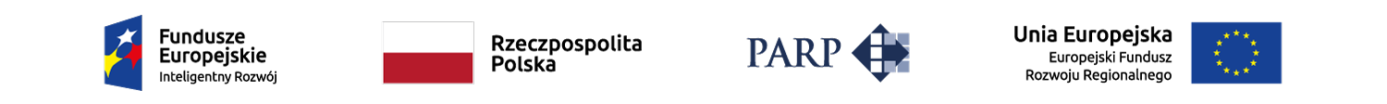 